Athletic Development Committee Report 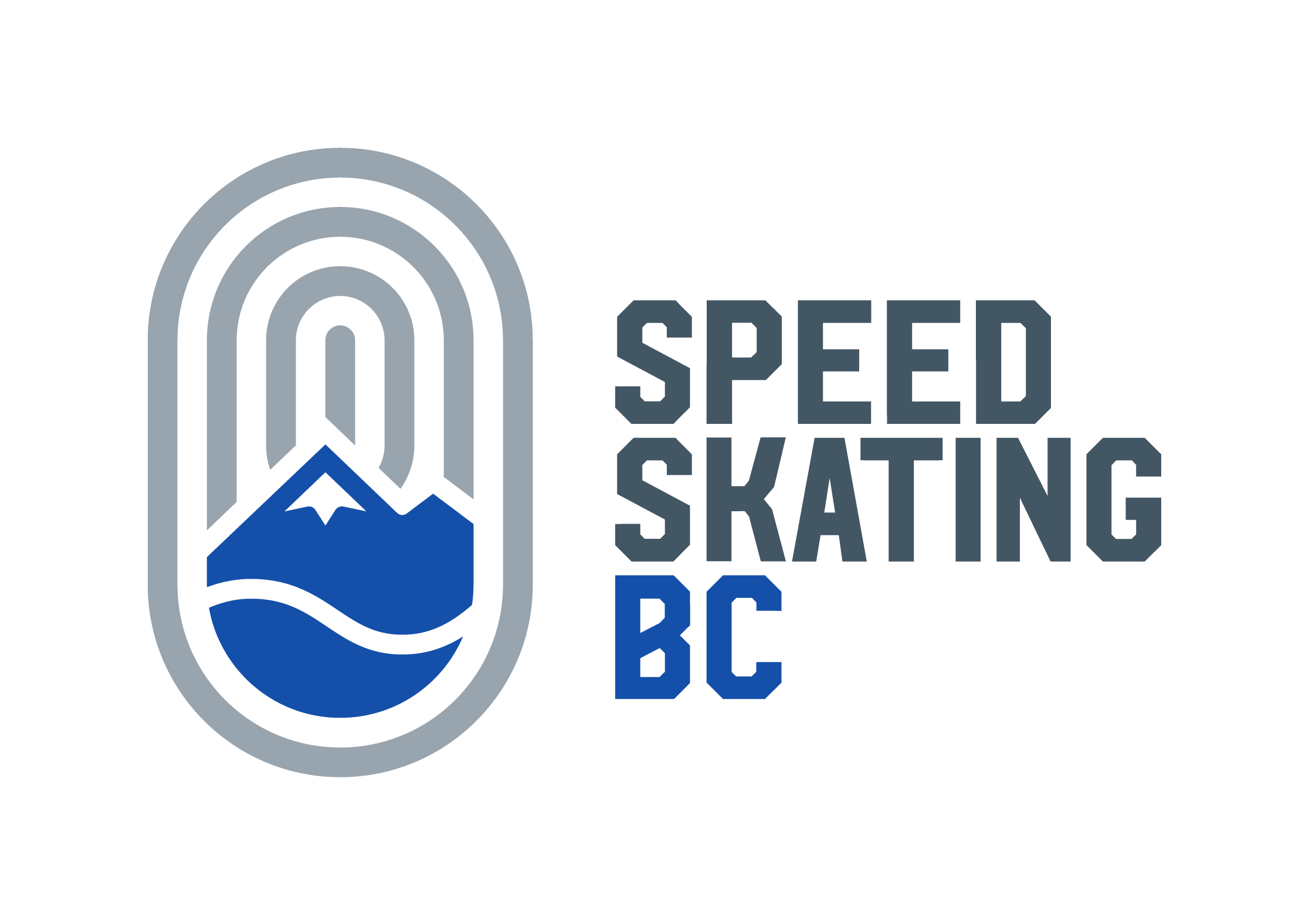 April 2022Athletic Development Committee Members:Kerry Haaheim, Kelowna Speed Skating ClubKaren Benn, Vernon Speed Skating ClubJackie Humber, Langley Speed Skating ClubOver the course of the year, the ADC works toward contributing ideas and reviewing documents and bulletins for competitions, selection of GenBC, and CSI nomination with SSBC Technical Director, Christina Acton.  Committee Chair Tasks:May 2021	-attend AGM and Virtual Summit Round Table Discussion	-attend the BCSSA Strategic Planning Committee meetingJune 2021	-review GenBC selection	-review CSI criteria and nomination processJul./Aug. 2021	-review possible competition bulletins for BCWG, BCST, and BCLT championships	-review CSI nomination listSept. 2021	-give final input to BC Championship BulletinsFeb. 2022	- Attend and give input to the Uniform Working Group meetingMarch 2022	-discuss possible scenarios for BCWG 2023 and BCWG 2024 and the impact it has on CYST-WestApril 2022	-review and analyze GenBC selection process Technical Director, Christina Acton, and Provincial CoachesThroughout the year:	Attend Operational Planning meetings throughout the yearStay up to date on SSC HP Bulletins and changesContinuing and Future Goals: contribute to the Operational Summit Planning Meetingscollect thoughts and ideas from members regarding participation, competition pathway, uniforms, and BC branded clothingreview the skater pathway and competition pathway document to adjust for 2022/2023 age division changescontribute to the planning of programs that sees the retention of Neo-Junior/Junior skaters continuing to skate, and an increase of skaters competing at Neo-Junior/Junior/Open aged competitions in both short track and long track with a specific target for National Junior and Senior ranking eventscontribute to the planning of programs and competitions that retain our current youth and club skaters and see an increase in participation at regional Funales, divisions filled at provincials, and quotas filled for CYST-West and CYLTReport Submitted by:Kerry Haaheim